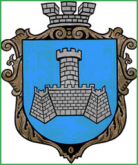 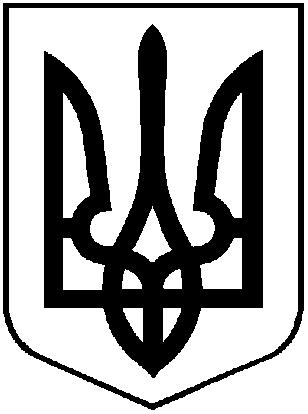 УКРАЇНАХМІЛЬНИЦЬКА МІСЬКА РАДАВІННИЦЬКОЇ ОБЛАСТІВиконавчий комітетР І Ш Е Н Н Явід “09” листопада 2020р.                                                                  №385Про розгляд заяви гр.Булавенко Л.Д.  	Розглянувши заяву із додатками гр. Булавенко Людмили Дмитрівни щодо внесенню змін до свідоцтва про право власності на житло в м. Хмільнику, згідно Порядку видачі дублікатів свідоцтв про право власності на об’єкти нерухомого майна, відмінні від земельної ділянки, у разі втрати, крадіжки або пошкодження оригіналу документа та виправлення відомостей, внесених до свідоцтв на право власності помилково, затвердженого рішенням виконавчого комітету Хмільницької міської ради від 23.05.2019р. №207, відповідно до Закону України «Про державну реєстрацію речових прав на нерухоме майно та їх обтяжень», керуючись п.б  пп. 10 ст. 30, ст. 59 Закону України «Про місцеве самоврядування в Україні», виконавчий комітет Хмільницької міської радиВ И Р І Ш И В : 1. Внести зміни в рішення виконавчого комітету Хмільницької міської ради № 421 від 24.07.2008 року "Про розгляд заяв громадян з питань будівництва на земельних садибних ділянках приватних будинковолодінь  в м.Хмільнику» в частині оформлення права власності  на житло № 56 по вул.1-го Травня,  а саме слова:- прізвище  "Чернишовій" змінити на "Чернишевій" у відповідних відмінках.2. Внести зміни в свідоцтво про право особистої власності на житло від 12.08.2008 року, виданого на підставі рішення виконавчого комітету Хмільницької міської ради № 421 від 12.08.2008 року, я саме слова:  - прізвище  "Чернишовій" змінити на "Чернишевій" у відповідних відмінках Підстава: заява гр.  Булавенко Л.Д. від 26.10.2020 року.3. Архівному відділу Хмільницької міської ради у документах постійного зберігання зазначити факт та підставу внесення змін до рішення виконавчого комітету Хмільницької міської ради, зазначеного у пункті 1 цього рішення.4. Заявнику:- зареєструвати свідоцтво про право власності на житло відповідно до  чинного законодавства України.	5. Центру надання адміністративних послуг у м. Хмільнику видати заявнику чи особі, яка діє від її імені, копію цього рішення та свідоцтво про право особистої власності на житло, під підпис або направити листом з повідомленням про вручення.Міський голова                                                    С.Б. Редчик